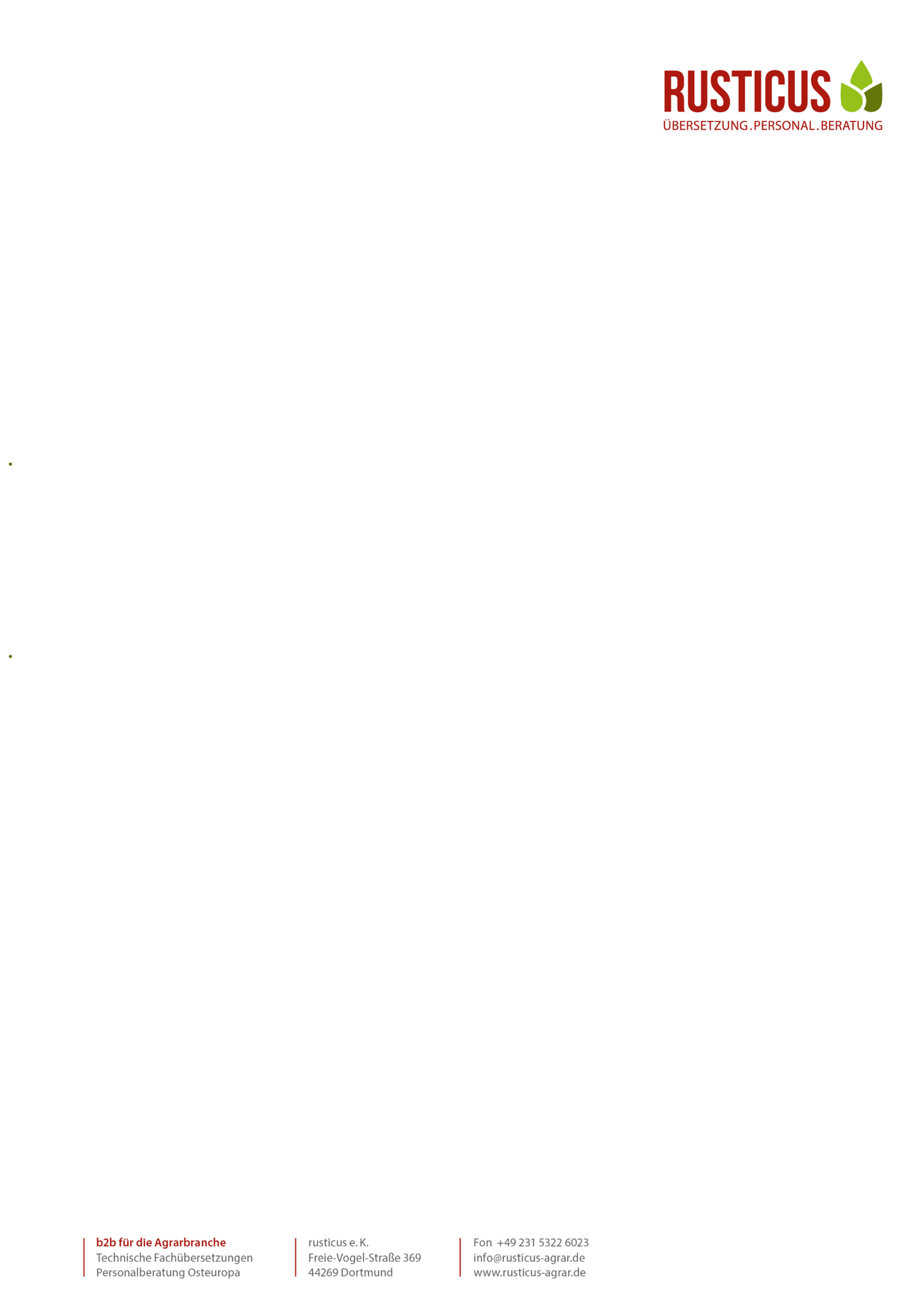 MotivationsschreibenDatenschutzerklärung_________________________________		_____________________________________Ort, Datum						Unterschrift des BewerbersVorname, Name:Stellenbezeichnung/Jobtitel:1. Was ist Ihre Motivation, sich auf die Arbeitsstellen im Ausland zu bewerben?2. Was möchten Sie bei Ihrer Arbeit erreichen?3. Welche stellenbezogene Tätigkeiten können Sie selbständig erledigen?4. Welches Arbeitsumfeld benötigen Sie, um gut arbeiten zu können?5. Was ist Ihnen im Beruf und im Leben besonders wichtig?6. Was sind Ihre persönlichen und fachlichen Stärken?7. Was müssen wir noch über Sie wissen, um eine Entscheidung zu treffen?